Publicado en Murcia el 05/07/2019 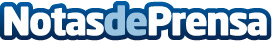 FeelMeric irrumpe en el mercado con un complemento alimenticio diario basado en la cúrcumaFeelMeric se presenta como un complemento nuevo que ayuda a mantener una buena salud con los beneficios de la cúrcuma. Es una combinación de cúrcuma, jengibre, canela, pimienta negra, sabor a piña, vitamina C, B3, B6 y B9Datos de contacto:DAVID BERNABENota de prensa publicada en: https://www.notasdeprensa.es/feelmeric-irrumpe-en-el-mercado-con-un Categorias: Nutrición Industria Farmacéutica http://www.notasdeprensa.es